Моисеева Дарья 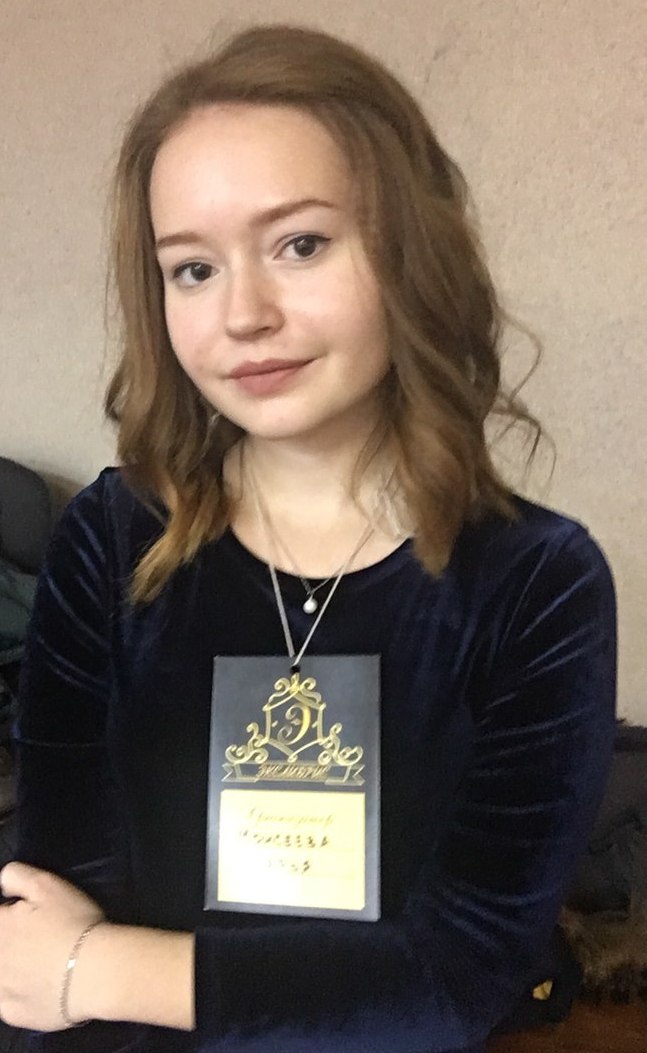 МБОУ «СОШ №108»11 класс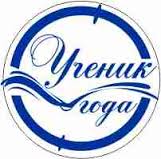 Даша – творческая личность, увлекается вокалом, активный участник волонтерского движения.Ее характеризуют  такие качества, как доброта, отзывчивость, любознательность, ответственность, альтруизм, толерантность, тактичность, пунктуальность, целеустремленность, бескорыстие, дисциплинированность, коммуникабельность, самокритичность,  чувство юмора, щедрость.Дарья принимала участие в организации областного проекта «Экслибрис» в г.Трехгорный.Самым ярким событием в жизни считает поездку в МДЦ «Артек».